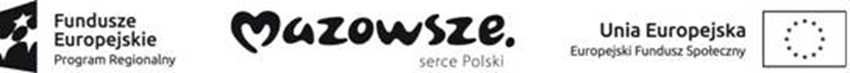 Załącznik Nr 2Informacja o uczestniku indywidualnym (Uczeń) w Projekcie„Zawodowy krok w przyszłość”Dane wspólneDane uczestników projektu, którzy otrzymują wsparcie w ramach EFSOświadczam, iż podane dane są zgodne z prawdą oraz, że są mi znane wszelkie konsekwencje prawne i odpowiedzialność za składanie oświadczeń niezgodnych z prawdą.…………….………, dnia……………………            .....................................................................						          (Czytelny podpis uczestnika projektu, w przyp. osób  						              niepełnoletnich - podpisuje rodzic/opiekun prawny)Należy uzupełnić „słownie” – pola do wpisaniaNależy zaznaczyć znakiem „X” – pola do zaznaczeniaLp.Nazwa1Tytuł Projektu„Zawodowy krok w przyszłość”2Nr ProjektuRPMA.10.03.01-14-e026/203Priorytet Inwestycyjny, w ramach którego jest realizowany ProjektOś Priorytetowa X „Edukacja dla rozwoju regionu”4Działanie, w ramach którego jest realizowany Projekt10.3 Doskonalenie zawodowe5Poddziałanie, w ramach którego jest realizowany Projekt10.3.1 Doskonalenie zawodowe uczniówLp.NazwaDane uczestnika1ImięDane uczestnika2NazwiskoDane uczestnika3PłećKobietaDane uczestnika3PłećMężczyznaDane uczestnika4Wiek w chwili przystępowania do projektuDane uczestnika5PESELDane uczestnika6WykształcenieBrakDane uczestnika6WykształceniePodstawoweDane uczestnika6WykształcenieGimnazjalneDane uczestnika6WykształceniePonadgimnazjalneDane uczestnika6WykształceniePomaturalneDane uczestnika6WykształcenieWyższeDane kontaktowe7UlicaDane kontaktowe8Nr domuDane kontaktowe9Nr budynkuDane kontaktowe10MiejscowośćDane kontaktowe11ObszarObszar miejskiDane kontaktowe11ObszarObszar wiejskiDane kontaktowe12Kod pocztowyDane kontaktowe13WojewództwoDane kontaktowe14PowiatDane kontaktowe15Telefon stacjonarnyDane kontaktowe16Telefon komórkowyDane kontaktowe17Adres poczty elektronicznej (e-mail)Dane dodatkowe18Status osoby na rynku pracy w chwili przystąpienia do projektuOsoba aktywna zawodowoOsoba aktywna zawodowoDane dodatkowe18Status osoby na rynku pracy w chwili przystąpienia do projektuOsoba nieaktywna zawodowoOsoba nieaktywna zawodowoDane dodatkowe18Status osoby na rynku pracy w chwili przystąpienia do projektuOsoba ucząca sięOsoba ucząca sięDane dodatkowe19Rodzaj przyznanego wsparciaStaże uczniowskie.Staże uczniowskie.Dane dodatkowe19Rodzaj przyznanego wsparciaZajęcia przygotowujące do egzaminów czeladniczych.Zajęcia przygotowujące do egzaminów czeladniczych.Dane dodatkowe19Rodzaj przyznanego wsparciaSzkolenia/warsztaty.Szkolenia/warsztaty.Dane dodatkowe19Rodzaj przyznanego wsparciaZajęcia kształcące kompetencje kluczowe i umiejętności uniwersalne na rynku pracy.Zajęcia kształcące kompetencje kluczowe i umiejętności uniwersalne na rynku pracy.Dane dodatkowe19Rodzaj przyznanego wsparciaDoradztwo zawodowe.Doradztwo zawodowe.Dane dodatkowe20Data rozpoczęcia udziału w projekcieDane dodatkowe21Data zakończenia udziału w projekcieDane dodatkowe22Zakończenie udziału osoby we wsparciu zgodnie z zaplanowaną dla niej ścieżką uczestnictwaTakDane dodatkowe22Zakończenie udziału osoby we wsparciu zgodnie z zaplanowaną dla niej ścieżką uczestnictwaNieDane dodatkowe23Przynależność do grupy docelowej zgodnie ze Szczegółowym Opisem Osi Priorytetowych Regionalnego Programu Operacyjnego Województwa Mazowieckiego na lata 2014-2020TakDane dodatkowe23Przynależność do grupy docelowej zgodnie ze Szczegółowym Opisem Osi Priorytetowych Regionalnego Programu Operacyjnego Województwa Mazowieckiego na lata 2014-2020NieDane dodatkowe24Przynależność do mniejszości narodowej/etnicznej, migrant, osoba obcego pochodzeniaTakDane dodatkowe24Przynależność do mniejszości narodowej/etnicznej, migrant, osoba obcego pochodzeniaNieDane dodatkowe24Przynależność do mniejszości narodowej/etnicznej, migrant, osoba obcego pochodzeniaOdmowa podania informacjiDane dodatkowe25Osoba bezdomna lub dotknięta wykluczeniem z dostępu do mieszkańTakDane dodatkowe25Osoba bezdomna lub dotknięta wykluczeniem z dostępu do mieszkańNieDane dodatkowe25Osoba bezdomna lub dotknięta wykluczeniem z dostępu do mieszkańOdmowa podania informacjiDane dodatkowe26Osoba w innej niekorzystnej sytuacji społecznejTakDane dodatkowe26Osoba w innej niekorzystnej sytuacji społecznejNieDane dodatkowe26Osoba w innej niekorzystnej sytuacji społecznejOdmowa podania informacjiDane dodatkowe27Posiadanie statusu osoby niepełnosprawnejTakDane dodatkowe27Posiadanie statusu osoby niepełnosprawnejNieDane dodatkowe27Posiadanie statusu osoby niepełnosprawnejOdmowa podania informacji